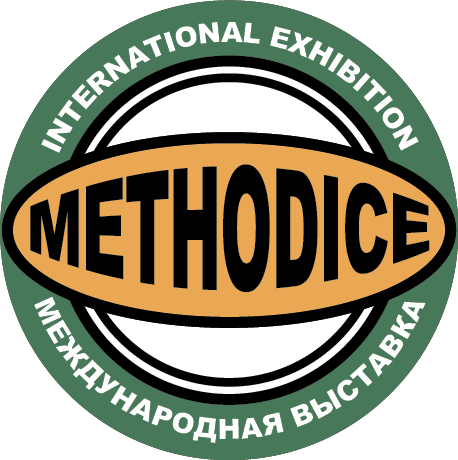 Приказ № 31/2019 от  10.02.2020 г.ПРЕСС-РЕЛИЗIX МЕЖДУНАРОДНАЯ ЗАОЧНАЯ ВЫСТАВКА «METHODICE»Информируем Вас о результатах IX Международной заочной выставке «METHODICE» (9-я группа экспонентов, декабрь 2019 г.). Выставка проводится под эгидой международной славянской академии наук, образования, искусств и культуры (Западно-Сибирский филиал МСА). На выставку поступили экспонаты из Алтайского, Забайкальского, Красноярского, Ставропольского краев; Республики Алтай, Бурятия, Саха (Якутия), Хакасия; Ханты-Мансийского АО-Югра,  Ямало-Ненецкого АО; Белгородской, Иркутской, Кемеровской, Нижегородской, Новосибирской, Ростовской, Самарской, Свердловской, Тамбовской, Томской и Тюменской областей (Российская Федерация); Кустанайской   области (Республика Казахстан).На выставку поступило около 50 экспонатов, присуждены награды: дипломы лауреата – 9, бронзовые медали – 12, серебряные медали – 5, золотые медали – 12.В экспертизе конкурсных материалов принимали участие сотрудники Лаборатории научно-практического обоснования условий формирования, функций, критериев и уровней проявления выставочной и конкурсной культур в сфере образования Международного института мониторинга и трансфера технологий в образовании (МИМИиТТО)СПИСОКпобедителей   (золотых медалистов)IX  Международной заочной выставки методических и программно-методических материалов «METHODICE»(9 гр. экспонентов; декабрь 2019 г.)МБДОУ «Детский сад № 56» (г. Барнаул) за актуализацию управленческих аспектов работы современного ДОО и комплект материалов «Управление научно-методической деятельностью в условиях дошкольного образовательного учреждения» (автор - Забора И.И.)ТАРАСОВСКАЯ Н.Е. - Павлодарский государственный педагогический университет (г. Павлодар / Казахстан); ДЖАКОВА Г.Е. - Павлодарский филиал Медицинского университета (г. Семей / Казахстан); ЕСИМОВА Ж.К. - Областная стоматологическая поликлиника (г. Павлодар / Казахстан) за комплект материалов, раскрывающих ресурсы применения дикорастущих растений в оздоровительных, гигиенических и хозяйственно-бытовых целяхМБДОУ «Детский сад № 61 «Тополек» (г. Прокопьевск)  за комплект программно-методических материалов «Город профессий» по профориентации дошкольников в условиях ДОО (авторы - Курепина В.А.,  Мингазова М.Х., Налимова Н.В., Лапотько Е.А.)Детский  сад  «Снежинка»  ООО  «Газпром  Добыча   Уренгой» (г. Новый Уренгой ЯНАО)  за комплект краеведческого материала для работы по приобщению дошкольников  к культуре и наследию народов    ЯНАО в условиях ДОО (авторы-разработчики - Лазаренко И.Н., Федорова  Н.А., Горбатюк Т.Б., Седельникова З.Э.)БЕРДИГУЛОВА Наталья Владимировна -  МБ ДОУ «Детский сад № 208» (г. Новокузнецк) за Рабочую программу учителя-логопеда для детей 5-7 лет с ТНР, отражающую продуктивное использование коррекционно-развивающих практик в работе с дошкольникамиОГБУ ДПО «Учебно-методический центр развития социального обслуживания» (г. Иркутск) за сборник методических материалов по внедрению модели сопровождения людей с инвалидностью и членов их семей в Иркутской области (авторы - Клецкина С.А. - директор Учебно-методического центра развития социального обслуживания; Макаров А.С. - первый заместитель министра социального развития, опеки и попечительства Иркутской области)МБ ДОУ «Детский сад № 260» (г. Новокузнецк) за программно-методический комплект профилактической работы с детьми дошкольного возраста с нарушениями речи «Магия трех стихий: света, песка и воды» в соответствиями с требованиями ФГОС (авторы - Дурнева Л.В., Кальченко О.Г., Погонина Н.В., Михайлова И.В.) ЯШУХИНА Ольга Николаевна - МБОУ Гимназия (г. Новый Уренгой ЯНАО) за сборник задач по геометрии  «Общий принцип решения треугольников или ряд равных отношений К.А. Торопова» - методическое пособие для учителей общеобразовательных школ, гимназий, лицеев, реализующих предпрофильную и профильную подготовку учащихся по математике на элективных курсахДетский сад «Колобок» ООО «Газпром добыча Уренгой» (г. Новый Уренгой ЯНАО)  за Рабочую программу образовательной деятельности в младшей группе общеразвивающей направленности на 2019-2020 учебный год (авторы - Мандыч Л.А., Ерошкина Н. А., Абрамова Н.Ю., Никифорова А.Н., Карсакова Л.Т., Узденова О.М.)МБОУ «Средняя общеобразовательная школа  № 25» (г. Абакан, Республика Хакасия) за актуализацию этнопедагогических ориентиров в условиях школы и комплект программно-методических материалов «Реализация этнокультурного компонента в поликультурной школе» (авторы - Богинская Н.Ф., Бурлак Е.В., Михайлова И.М.)Детский сад «Морозко» - ООО «Газпром добыча Уренгой» (г. Новый Уренгой ЯНАО) за Основную образовательную программу дошкольного образования детского сада «Морозко» (авторы-разработчики - Новикова Е.В., Пустарнакова И.А., Цыганаш Н.А., Ардуанова Е.И., Коваленко И.А.)ГОЛИКОВ Н.А. - Тюменский индустриальный университет; МЯСНИКОВ А.Ю. - АНО ДООЦ «Алые паруса» (г. Тюмень) за учебник Психология и педагогика лета: Учебник для вожатых серия «Школа эффективного вожатого» / Н.А. Голиков, А.Ю. Мясников. – Тюмень: ОА «Тюменский издательский дом», 2019. – 224с.СПИСОКлауреатов, награжденных серебряной медальюXI Международной заочной выставки методических и программно-методических материалов «METHODICE»(9 гр. экспонентов; декабрь 2019 г.)ГАВРИЛЬЧЕНКО Ольга Сергеевна - Специальный Детский сад № 1 (г. Актау, Республика Казахстан) за эффективную практику приобщения подрастающего поколения к реальным контекстам современного социума и комплект программно-методических материалов "Отзывчивые сердца»МКДОУ «Детский сад № 16» (г. Новосибирск) за Проект «Я эту землю – Родиной зову!» патриотического воспитания детей в условиях ДОО на основе краеведения (авторы - Назарова А.А., Койнова Н.М., Пинчук Е.А., Раевич О.В., Сячина Н.В., Дорогань Т.В., Назарова М.Г.)ГБУЗ КО «Прокопьевский дом ребенка специализированный «Планета детства» (г. Прокопьевск Кемеровской области) за коррекционно-развивающую программу «Воспитание здорового малыша в условиях дома ребенка», отражающую эффективный поиск ресурсов развития детей (авторы-разработчики - Панюкова Е.А., Мельникова О.В., Старченкова И.В., Аксенова И.В., Черневич О.В., Чащевая Л.И., Третьякова Л.П.)МБДОУ «Детский сад комбинированного вида № 84» (г. Братск) за творческое расширение инструментальной базы педагогического процессе и  комплект материалов «Дидактические нейроигры в инновационном поле ДОУ» (авторы-разработчики - Метляева С.А., Загарских Д.А., Носова А.С., Копосова С.А., Екимова С.П., Кунжарова С.Е.) СПИСОКлауреатов, награжденных бронзовой медальюXI Международной заочной выставки методических и программно-методических материалов «METHODICE»(9 гр. экспонентов; декабрь 2019 г.)БПОУ РА «Горно-Алтайский государственный политехнический колледж им. М.З. Гнездилова» (г. Горно-Алтайск) за творческий поиск ресурсов повышения качества обучения и Методическую разработку учебного занятия «Нормы права в системе социальных норм» (автор – Серяцкая Н.С.)Детский сад «Родничок» - ООО «Газпром добыча Уренгой» (г. Новый Уренгой ЯНАО) за проект «Мама! Не покупай мне это!», отражающий актуализацию здоровьесбережения в условиях ДОО  (авторы - Малыш Л.А., Верещагина О.Г.)Павлодарский государственный педагогический университет (г. Павлодар / Кахахстан)  за учебно-методический комплект материалов "Вопросы и задания для школьных и студенческих олимпиад по биологии" (автор - Тарасовская  Н.Е.)КГПОАУ Камчатский политехнический техникум (г. Петропавловск-Камчатский) за проект, раскрывающий содержание, ресурсы и социально-педагогические условия формирования патриотизма и гражданского становления студентов (автор - Краменко В.А.)Павлодарский государственный педагогический университет (г. Павлодар / Кахахстан)  за учебно-методический комплект материалов "Вопросы и задания для школьных и студенческих олимпиад по биологии" (автор - Тарасовская  Н.Е.)БПОУ Горно-Алтайский государственный политехнический колледж (г. Горно-Алтайск) за актуализацию проблемы  поиска эффективных средств обучения и оригинальную методическую разработку учебного занятия по дисциплине "Спецрисунок" (автор - Черникова О.А)Детский сад «Снежинка» ООО «Газпром добыча Уренгой» (г. Новый Уренгой ЯНАО) за внедрение продуктивных практик в образовательный процесс и комплект программно-методических материалов, раскрывающих проектную деятельность  как современную технологию развития дошкольников (авторы - Валиахметова Р.Г., Шлеева Т.В.)МБДОУ «Детский сад № 21 «Белоснежка» (г. Березовский, Кемеровская область) за Проект «Познаём мир, играя» формирования сенсорных представлений у детей младшего дошкольного возраста средствами дидактических игр и игровых упражнений (авторы  -   Евдокимова Е.В., Таскина Н.Г., Тришкина М.Е.) МБДОУ «Детский сад № 81 «Лесная полянка» (г. Прокопьевск) за актуализацию вопросов эффективного развития мелкой моторики в условиях ДОО и комплект материалов - Проект «Весёлые пальчики» (авторы-разработчики - Горнинг С.В., Матунова Н.В., Пискунова Ю.С., Поляничко Е.А.)КОКОРИНА Юлия Николаевна - МБДОУ «Детский сад общеразвивающего вида № 91»  (г. Братск Иркутской области)  за комплект материалов «Взаимодействие ДОУ и семьи в вопросах сохранения и укрепления здоровья дошкольников»Детский сад «Золотая рыбка» ООО «Газпром добыча Уренгой» (г. Новый Уренгой ЯНАО) за Программу «МИР ЗВУКОВ» развития фонематического восприятия и навыков звукового анализа у старших дошкольников в условиях логопедического пункта (авторы - Орлова В.О., Харченко В.О., Костенко Е.Н, Усатенко Н.Д., Доронина О.А., Симакова Н.М., Черкасова В.В.)Главный эксперт всероссийских и международных конкурсов и выставок  под эгидой МСАпроф. Б.П. Черник